Josep Novak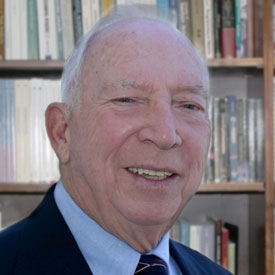 